Annexe 7	Prénom : __________________Entoure les éléments que tu retrouves dans le film. Attention aux intrus !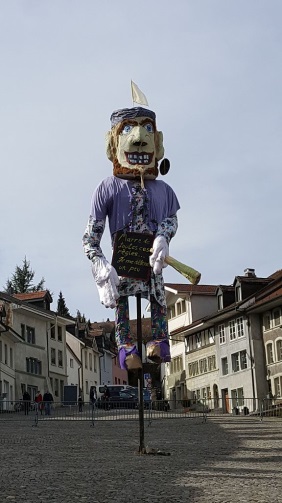 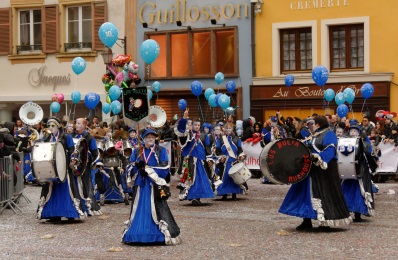 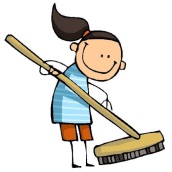 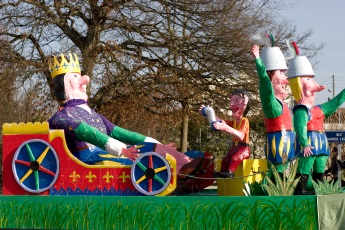 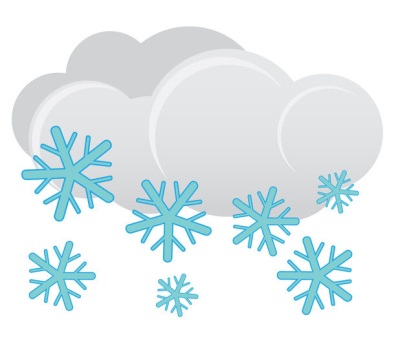 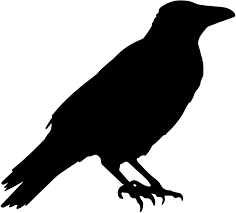 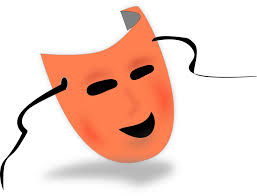 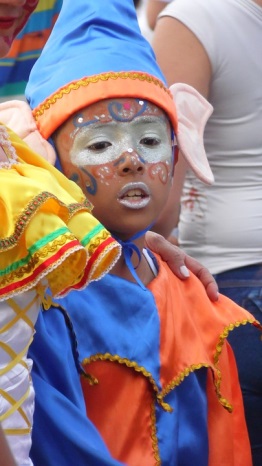 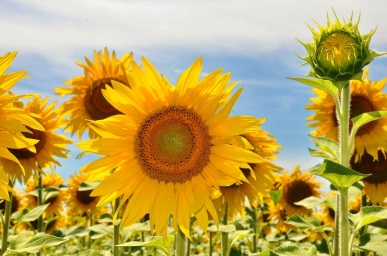 